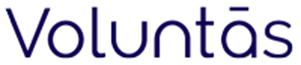 Appel d’offresAO # 001-2024Pour la fourniture deServices d’organisation d’un événementQuestions & RéponsesQuestionsRéponsesDate de check in : 02/02 ?Oui le 02/02 à partir de 14hPas de déjeuner inclus pour les participants, uniquement quelques déjeuners pour les organisateurs (une dizaine)Date de check out 04/02 ou 05/02 ?Check out le 04/02 matin et pas de déjeuner inclus ce jourLa salle plénière sera seulement pour 02 et 03 février ?Salle plénière le 02 à partir de 14h et soirée, le 03 toute la journée et soirée et le 04 jusqu’à 11h du matin.+ 02 petites salles pour le 02,03 et 04 février ?NON c’est annulé Nombre de personnes pour la pause-café matin et après midi ?C’est le nombre des participants (estimation entre150-200)Nombre de personne pour le déjeuner en extra : ?Le nombre des personnes en Extra n’est pas encore précisé (probablement entre 10-20 personnes)Structure de l'Offre Financière Pourriez-vous préciser si vous préférez une offre financière globale avec un montant total en TTC ou une offre détaillée selon les prix unitaires spécifiés dans le tableau de l'appel d'offres ?L’offre financière devrait être présentée selon le format indiqué dans l’appel d’offre au point II.3 (détails par service et prix unitaires pour les chambres) avec les honoraires et les frais remboursables séparés.Frais Remboursables :Nous avons remarqué la mention de "frais remboursables" dans le bordereau de prix. Pourriez-vous nous donner plus de détails sur la nature de ces frais et la procédure de remboursement envisagée?Les frais remboursables sont tous les éléments indiqués dans le tableau à partir du point 2.1 jusqu’à 2.14 (ensemble des services fournis à l’exception des honoraires de l’agence)Modalités de Paiement :Pourriez-vous préciser les modalités de paiement envisagées ? Est-ce que le paiement se fera directement à notre agence, ou y a-t-il des arrangements spécifiques pour le règlement des frais d'hôtel ? Un Bon de commande détaillé sera signé avec l’agence qui sera notre vis-à-vis pour l’organisation de l’évènement et les paiements se feront directement à l’agence à partir de notre siège à Copenhague – Danemark. 